Отчет о поступлении финансовых и материальных средств и об их расходовании по итогам 2017 года муниципального автономного общеобразовательного учреждения Старской средней общеобразовательной школы Дятьковского района Брянской областиФинансирование  учреждения осуществляется из трех источников:Субсидия на выполнение муниципального задания (областной бюджет)Субсидия на выполнение муниципального задания (бюджет Дятьковского района)Внебюджетные доходы (от приносящей доход деятельности)Остаток на счете на 01.01.2017 составил – 0 руб.По состоянию на 31.12.2017 объем финансовых поступлений составил -__23712950,41_____руб.В том числе:Субсидия и субвенция на выполнение государственного (муниципального) задания составила_________ 20 507 319,74	____________руб.Целевые субсидии-__ 289 979,50	___________руб.Поступления от приносящей доход деятельности_____ 2 915 651,17	_____руб.Расходы за счет субсидии и субвенции на выполнение государственного (муниципального) задания составили____20 507 319,74_______________руб.Внебюджетные доходы учреждения (от приносящей доход деятельности) формируются за счет поступления средств от родительской платы, от оказания платных образовательных услуг, добровольные пожертвования физических и(или) юридических лицОт приносящей доход деятельности в 2017 году было получено доходов в сумме______2 915 651,17____________руб.Расходы составили______2 915 651,17____________руб.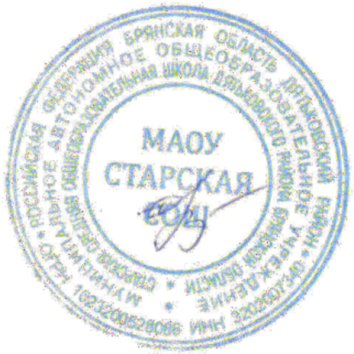 Директор школы                            Е.В.СтибуноваВедущий бухгалтер                          С.В.Кужекина№Наименование расходовСумма в рублях1.Заработанная плата и начисления на выплаты по оплате труда13687055,252.Коммунальные услуги2839888,253. Работы, услуги по содержанию имущества1117361,184.Услуги связи11338,955. Оплата коммунальных льгот и пособия до 3-х лет3399856Прочие работы, услуги444653,477Прочие расходы873128,808Увеличение стоимости основных средств2379859Увеличение стоимости материальных запасов955923,84Итого 20507319,74№Наименование расходовСумма в рубляхЗаработанная плата и начисления на выплаты по оплате труда1213899,37Коммунальные услуги6654,8Работы, услуги по содержанию имущества27610,56Оплата командировочных расходов912,80Прочие работы, услуги27610,56Прочие расходы118334,74Увеличение стоимости основных средств14848Увеличение стоимости материальных запасов1533390,90Итого:2915651,17